MAKER COMUNICAÇÃO LTDA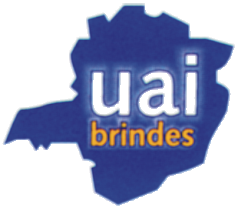 RUA - JAPURA  369 - LOJA 01 –cep 32 240 070BAIRRO - AMAZONAS - CONTAGEM - MGCNPJ - 05.650.294,0001-10INSC.ESTADUAL - 186-240-903-00-10TEL. 031- 3390-0079- 9652- 4046e-mail: uaibrindes@ig.com.br ANEXO II – MODELO DE PROPOSTA (PLANILHA DE PREÇOS) (Anexo I da Ata de Registro de Preços)Objeto: Registro de Preços para aquisição de materiais para sinalização visual, com e sem instalação, e de plaquetas de patrimônio.1) IDENTIFICAÇÃO DO LICITANTE:2) DAS EXIGÊNCIAS DA PROPOSTA:2.1) PRAZO DE VALIDADE DA PROPOSTA: 60 DIAS, contados da data de sua apresentação (MÍNIMO 60 dias);2.2) PRAZO DE ENTREGA/EXECUÇÃO:2.2.1) Lotes 1, 2, 4, 5, 6, 7 e 8:  30 DIAS, contados do recebimento, pela Contratada, da Autorização de Fornecimento (MÁXIMO 30 dias);2.2.2) Lote 3 (fornecimento e instalação): 30 DIAS, contados do recebimento, pela Contratada, da Autorização de Fornecimento e Instalação (MÁXIMO 30 dias);Observação:  O objeto do lote 3, devidamente instalado, será solicitado conforme a demanda no decorrer de 12 meses.2.3) PRAZO DE SUBSTITUIÇÃO DO OBJETO COM DEFEITO/REFAZIMENTO:2.3.1) Para os Lotes 1 a 7:  15  DIAS, contados da solicitação (MÁXIMO 15 dias, pois se trata de produto artesanal confeccionado para o MP, e não de produto "de prateleira");2.3.2) Para o Lote 8:7 DIAS, contados da solicitação (MÁXIMO 7 dias).2.4) PRAZO DE GARANTIA (DO FABRICANTE OU FORNECEDOR): FORNECEDOR 7 DIAS, contados a partir da data da emissão da respectiva nota fiscal (ou documento equivalente); 2.5) PRESTAÇÃO DA GARANTIA: Se o prazo de garantia for superior ao legal, o licitante deverá, no ato da entrega da nota fiscal (ou documento equivalente), repassar à contratante termo ou certificado de garantia, constando a cobertura de todo o objeto, pelo período definido no item 2.4 desta proposta;2.5.1) A garantia inclui todos os seus acessórios e será oferecida pelo FORNECEDOR  (fabricante ou fornecedor);2.5.2) Os custos com transporte para fins de execução de serviços relativos à garantia, inclusive quando realizados fora da RMBH, serão arcados exclusivamente pela contratada;(OBS: incluir o próximo subitem apenas no caso de prestação da garantia pelo fabricante):2.5.3) A garantia será prestada por empresa credenciada pelo fabricante, preferencialmente situada na Região Metropolitana de Belo Horizonte (RMBH – LC Nº 63/02), sendo indicada(s):Contagem 13 de julho 2020 MAKER COMUNICAÇÃOVISUAL LTDAJOAQUIM FRANCISCO DOS SANTOSMAKER COMUNICAÇÃO LTDARUA - JAPURA  369 - LOJA 01 –cep 32 240 070BAIRRO - AMAZONAS - CONTAGEM - MGCNPJ - 05.650.294,0001-10INSC.ESTADUAL - 186-240-903-00-10TEL. 031- 3390-0079- 9652- 4046e-mail: uaibrindes@ig.com.br 3) O PREÇO E AS ESPECIFICAÇÕES MÍNIMAS:OBS: Considerar eventuais complementações do MPMG para cada item, a fim de que se possam adquirir materiais de acordo com o padrão MPMG:Contagem 13 de julho 2020 MAKER COMUNICAÇÃOVISUAL LTDAJOAQUIM FRANCISCO DOS SANTOSRazão Social: MAKER COMUNICAÇÃO VISUAL LTDARazão Social: MAKER COMUNICAÇÃO VISUAL LTDARazão Social: MAKER COMUNICAÇÃO VISUAL LTDARazão Social: MAKER COMUNICAÇÃO VISUAL LTDARazão Social: MAKER COMUNICAÇÃO VISUAL LTDACNPJ: 05650294000110CNPJ: 05650294000110CNPJ: 05650294000110Endereço: RUA – JAPURA Endereço: RUA – JAPURA Endereço: RUA – JAPURA Endereço: RUA – JAPURA Nº:  369Nº:  369Sala:Sala:Bairro: AMAZONAS Bairro: AMAZONAS Cidade: CONTAGEMCidade: CONTAGEMCidade: CONTAGEMCEP: 32223490CEP: 32223490CEP: 32223490Telefone: 31 99652 4046Telefone: 31 99652 4046Telefone: 31 99652 4046E-mail: uaibrindes@ig.com.brE-mail: uaibrindes@ig.com.brE-mail: uaibrindes@ig.com.brE-mail: uaibrindes@ig.com.brUF:MGBanco: 237Agência:  2168Agência:  2168Agência:  2168Conta:  646 - 7Conta:  646 - 7Conta:  646 - 7Conta:  646 - 7Empresa (razão social): MAKER COMUNICAÇÃO VISUAL LTDAEmpresa (razão social): MAKER COMUNICAÇÃO VISUAL LTDACNPJ: 05 6502 940001 10CNPJ: 05 6502 940001 10Endereço: RUA – JAPURA -  369 – BAIRRO – AMAZONAS – CONTAGEM - 32223490Endereço: RUA – JAPURA -  369 – BAIRRO – AMAZONAS – CONTAGEM - 32223490Telefone: 31 99952 4046E-mail: uaibrindes@ig.com.brLOTE 1 – PORTA-AVISOS (BOLSÕES DE ACRÍLICO)LOTE 1 – PORTA-AVISOS (BOLSÕES DE ACRÍLICO)LOTE 1 – PORTA-AVISOS (BOLSÕES DE ACRÍLICO)LOTE 1 – PORTA-AVISOS (BOLSÕES DE ACRÍLICO)LOTE 1 – PORTA-AVISOS (BOLSÕES DE ACRÍLICO)LOTE 1 – PORTA-AVISOS (BOLSÕES DE ACRÍLICO)LOTE 1 – PORTA-AVISOS (BOLSÕES DE ACRÍLICO)LOTE 1 – PORTA-AVISOS (BOLSÕES DE ACRÍLICO)LOTE 1 – PORTA-AVISOS (BOLSÕES DE ACRÍLICO)LOTE 1 – PORTA-AVISOS (BOLSÕES DE ACRÍLICO)ItemEspecificações do ItemCOD. SIADUnid.Quantidade TotalPreçoPreçoPreço deduzido ICMSPreço deduzido ICMSMarca/modeloItemEspecificações do ItemCOD. SIADUnid.Quantidade TotalUnitárioTotalUnitárioTotalMarca/modelo1PORTA-AVISO - MATÉRIA-PRIMA: ACRÍLICO TRANSPARENTE; FORMATO: 33 X 10,5 CM COM 4 MM DE ESPESSURA; Complementação da especificação PORTA-AVISO TIPO BOLSA, PARA ENCAIXE DE PAPEL. 1716824  Unid.600 20,00 12.000,00  Maker/Conforme edital1COMPLEMENTAÇÃO DO MPMG: Item 1 do lote 1 - TIPO BOLSA, PARA ENCAIXE DE PAPEL. DE ACORDO COM A DEMANDA. SEM INSTALAÇÃO.1716824  Unid.600 20,00 12.000,00  Maker/Conforme edital2 PORTA-AVISO - MATÉRIA-PRIMA: ACRÍLICO TRANSPARENTE; FORMATO: A4 COM 4 MM DE ESPESSURA; Complementação da especificação PORTA-AVISO TIPO BOLSA, PARA ENCAIXE DE PAPEL. 1716832  Unid.300  25.00 7.500,00  Maker/Conforme edital2 COMPLEMENTAÇÃO DO MPMG: Item 2 do lote 1 - TIPO BOLSA, PARA ENCAIXE DE PAPEL. DE ACORDO COM A DEMANDA. SEM INSTALAÇÃO.1716832  Unid.300  25.00 7.500,00  Maker/Conforme edital3PORTA-AVISO - MATÉRIA-PRIMA: ACRÍLICO TRANSPARENTE; FORMATO: A3 COM 4 MM DE ESPESSURA; Complementação da especificação PORTA-AVISO TIPO BOLSA, PARA ENCAIXE DE PAPEL.1716859Unid.5049,002.450,00 Maker/Conforme edital3COMPLEMENTAÇÃO DO MPMG:Item 3 do lote 1 - TIPO BOLSA, PARA ENCAIXE DE PAPEL. DE ACORDO COM A DEMANDA. SEM INSTALAÇÃO.1716859Unid.5049,002.450,00 Maker/Conforme editalPREÇO TOTAL DO LOTEPREÇO TOTAL DO LOTEPREÇO TOTAL DO LOTEPREÇO TOTAL DO LOTEPREÇO TOTAL DO LOTEPREÇO TOTAL DO LOTE COM DEDUÇÃO DO ICMSPREÇO TOTAL DO LOTE COM DEDUÇÃO DO ICMSPREÇO TOTAL DO LOTE COM DEDUÇÃO DO ICMSPREÇO TOTAL DO LOTE COM DEDUÇÃO DO ICMSPREÇO TOTAL DO LOTE COM DEDUÇÃO DO ICMSR$ 21.950,00( Vinte e um mil e novecentos e cinquenta reais)R$ 21.950,00( Vinte e um mil e novecentos e cinquenta reais)R$ 21.950,00( Vinte e um mil e novecentos e cinquenta reais)R$ 21.950,00( Vinte e um mil e novecentos e cinquenta reais)R$ 21.950,00( Vinte e um mil e novecentos e cinquenta reais)R$R$R$R$R$